Výsledky disciplíny Skok na lyžích (pro nás pětiskok)6. ročníky6. A									6. BSushynsky Maksym – 12m			 Janovec Dominik  - 8,65m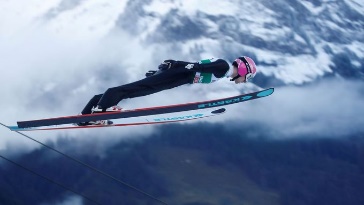 Davidová Eliška – 11m 				Čuříková Daniela - 11,4m	6. C						6. DŠťastný Pavel - 11,5m							Vaněk Ladislav - 10,20mHutáková Barbora - 10,5m					 	Filipová Nikol  -11m6. EMikolášek Jakub - 9,2mHouzarová Elen - 10m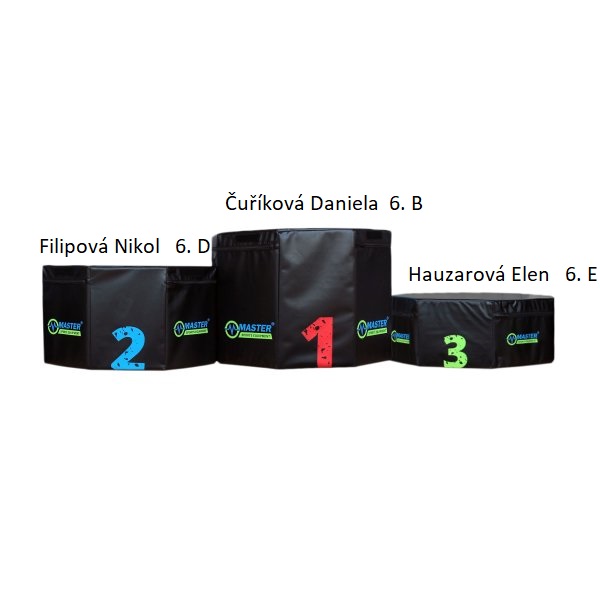 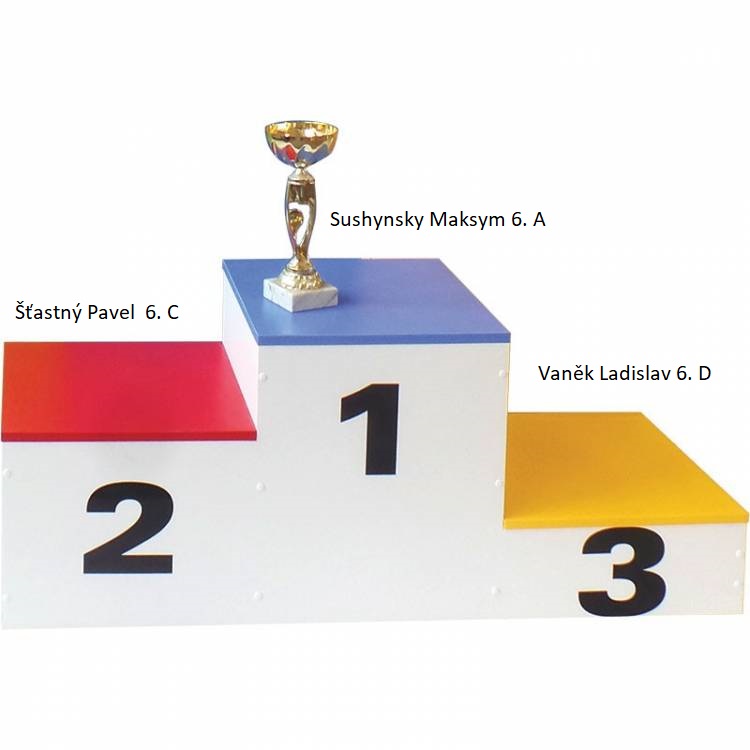 7. ročníky					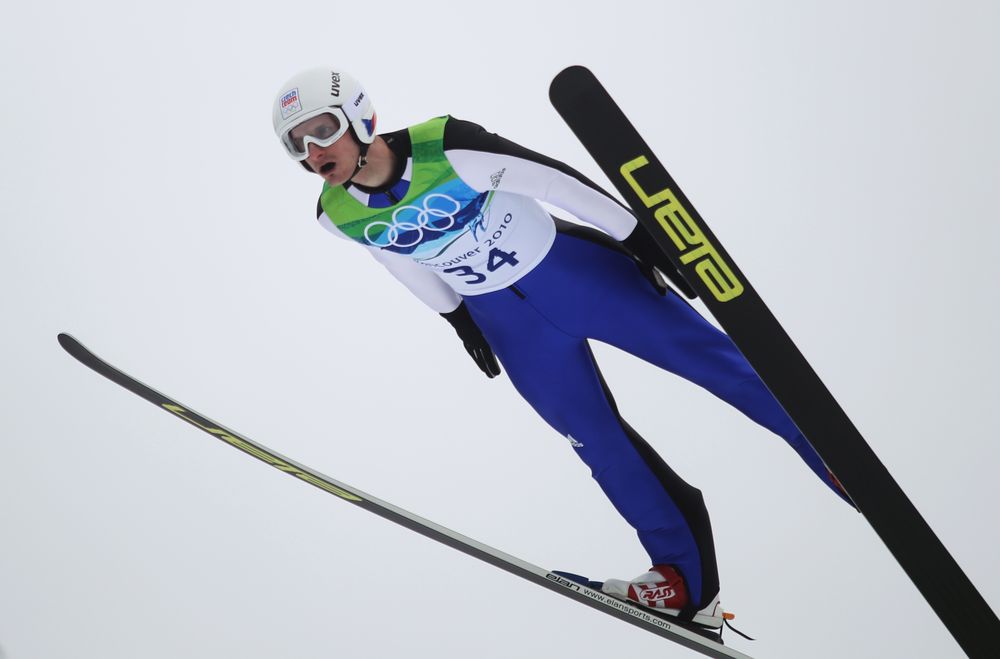 7. A						Vlach Vojta - 9,89m					Fialová Dagmar - 8, 59m					7. B							Šremer Antonín - 9, 60m				Breburdová Monika - 8,8m	7. D									Doupovec Ondra - 11,54m					Hlaváčková Aneta - 8, 60m					7. E							Švancar Vojta, Tvrdý Jakub - 10,30m			Hanzlová Karolína - 10,70m	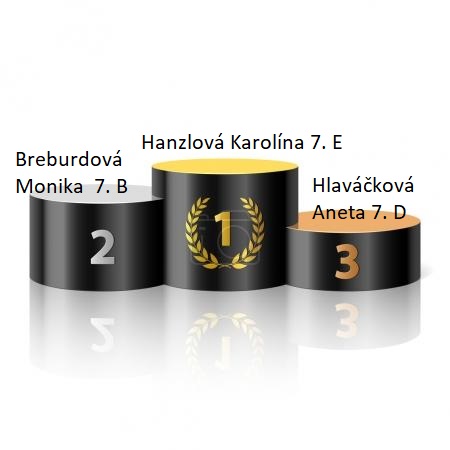 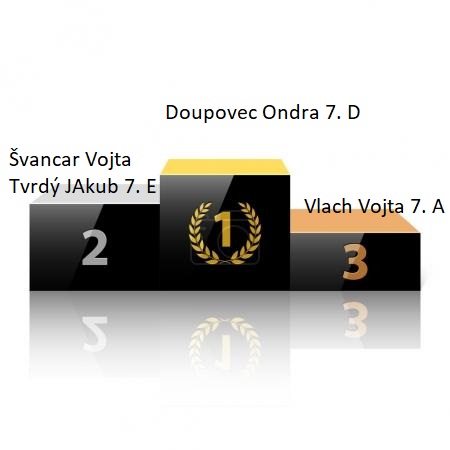 8. ročníky8. A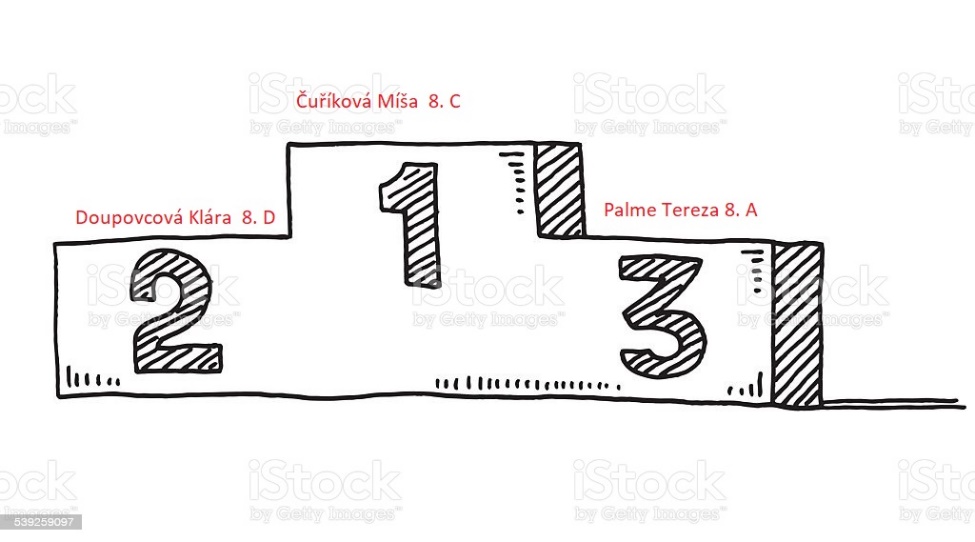 Dedera Martin 12,3				Palme Tereza 9, 5 8. BMolnár Denis 9,6					Fabiánová Tereza 8,58. CŠpaček Vojta 12m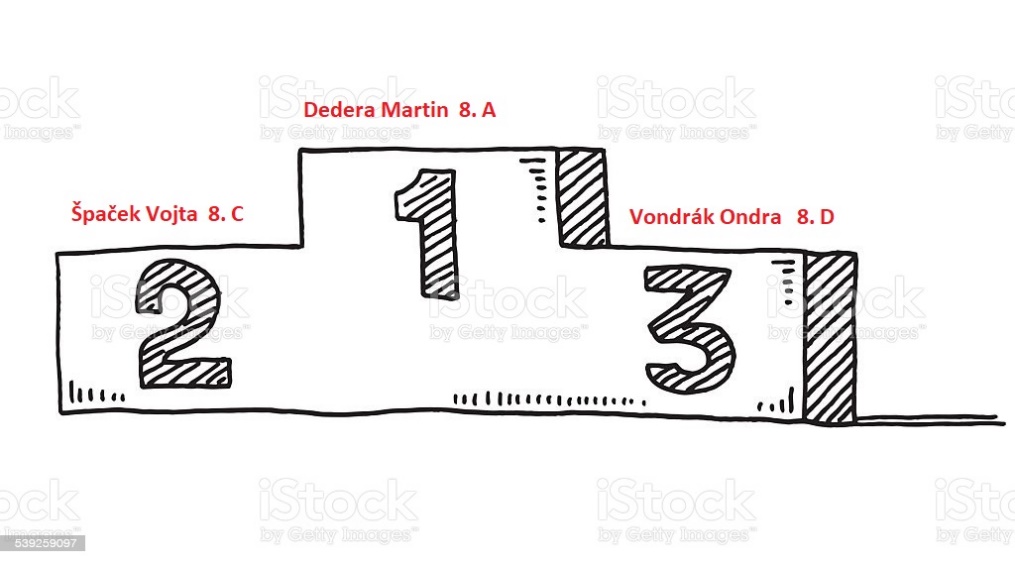 Čuříková Michaela 11,6				8. DVondrák Ondra 11,20Doupovcová Klára 11,29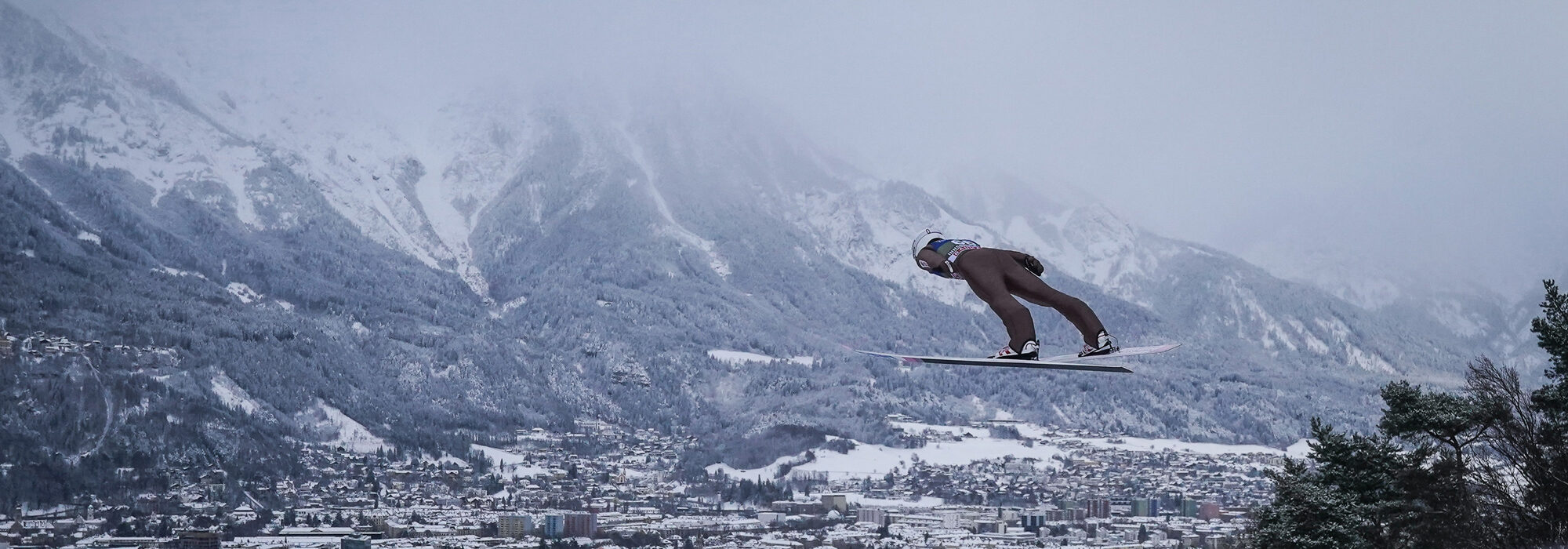 9. ročníky9. A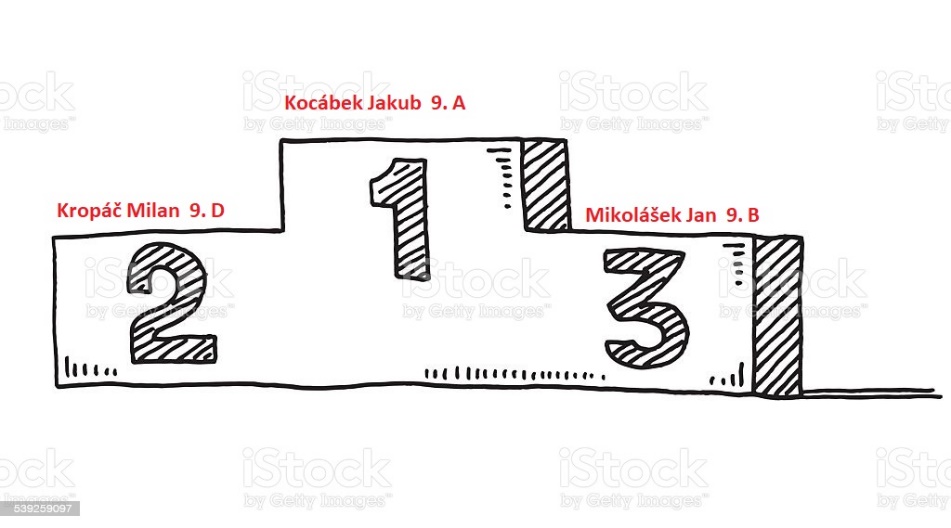 Kocábek Jakub - 14m    					Zatloukalová Kateřina - 13,759. BMikolášek Jan 10,20					Dobruská Nella 109. DWinklerová Petra 9,5					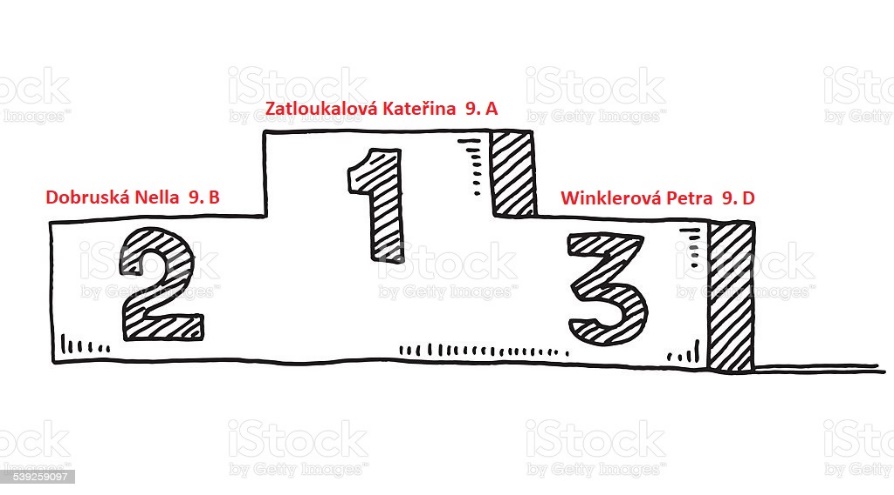 Kropáč Milan 11,2				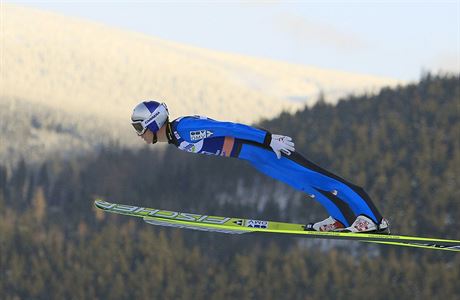 Absolutní vítěz, vlastně vítězka s titulem „Olympijská vítězka ZŠ Dukelská“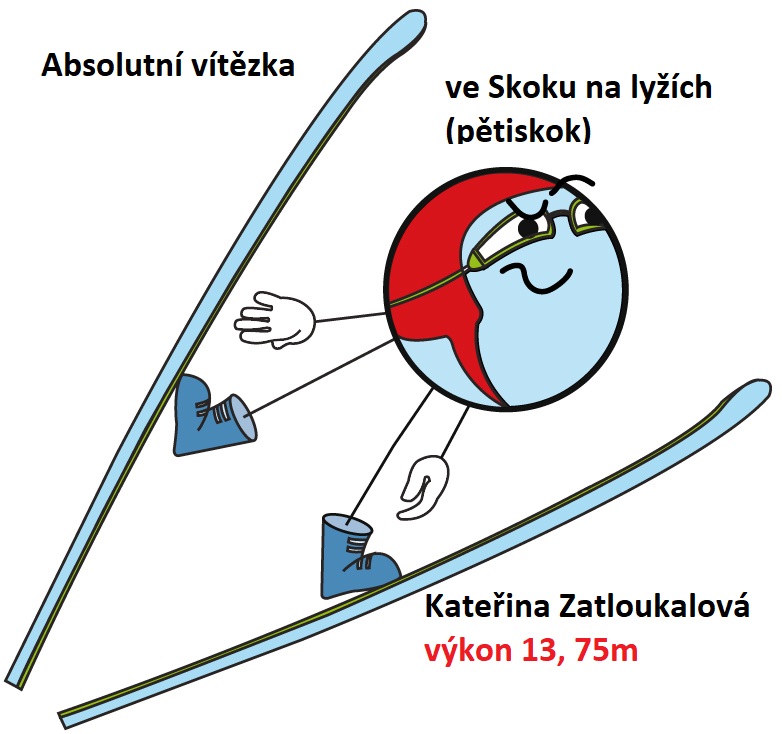 